О внесении изменений в постановление администрации города от 02.06.2014 № 1127 «Об утверждении Положения о порядке оплаты труда руководителей муниципальных автономных учреждений, подведомственных Управлению культуры, спорта, туризма и молодежной политики администрации города» В целях определения оплаты труда руководителей муниципальных учреждений, в соответствии со статьей 144 Трудового кодекса Российской Федерации, решением Сосновоборского городского Совета депутатов от 21.12.2016 № 15/64-р «О системах оплаты труда работников муниципальных учреждений города Сосновоборска», на основании письма Управления культуры, спорта, туризма и молодежной политики администрации города Сосновоборска от 23.05.2023 № 181, руководствуясь ст. ст. 26, 38 Устава города Сосновоборска Красноярского края,ПОСТАНОВЛЯЮВнести в постановление администрации г. Сосновоборска от 02.06.2014 № 1127 «Об утверждении Положения о порядке оплаты труда руководителей муниципальных автономных учреждений, подведомственных Управлению культуры, спорта, туризма и молодежной политики администрации города» (далее – Положение) следующее изменение:Приложение № 2 к Положению изложить в редакции согласно приложению №1 к настоящему постановлению.Постановление вступает в силу в день, следующий за днем его официального опубликования в городской газете «Рабочий», и распространяется на правоотношения, возникшие с 1 июля 2023 года.Контроль за исполнением постановления возложить на заместителя Главы города по общественно-политической работе (О.Н. Кожемякин).Глава города Сосновоборска                                                                        А.С. КудрявцевПриложение № 1 к постановлению администрации городаот  04.07.2023 №887РАЗМЕРЫ И УСЛОВИЯ ОСУЩЕСТВЛЕНИЯ РУКОВОДИТЕЛЯМ МУНИЦИПАЛЬНЫХ АВТОНОМНЫХ УЧРЕЖДЕНИЙ, ПОДВЕДОМСТВЕННЫХ УПРАВЛЕНИЮ КУЛЬТУРЫ, СПОРТА, ТУРИЗМА И МОЛОДЕЖНОЙ ПОЛИТИКИ АДМИНИСТРАЦИИ ГОРОДА, ВЫПЛАТ ЗА ВАЖНОСТЬ ВЫПОЛНЯЕМОЙ РАБОТЫ, СТЕПЕНЬ САМОСТОЯТЕЛЬНОСТИ И ОТВЕТСТВЕННОСТЬ ПРИ ВЫПОЛНЕНИИ ПОСТАВЛЕННЫХ ЗАДАЧ, ЗА ИНТЕНСИВНОСТЬ И ВЫСОКИЕ РЕЗУЛЬТАТЫ РАБОТЫ, ЗА КАЧЕСТВО ВЫПОЛНЯЕМЫХ РАБОТУчреждения клубного типа2.Учреждения досугового типа3.Учреждения библиотечного типа4.Учреждения дополнительного образования5.Учреждения, осуществляющие деятельность в сфере молодежной политики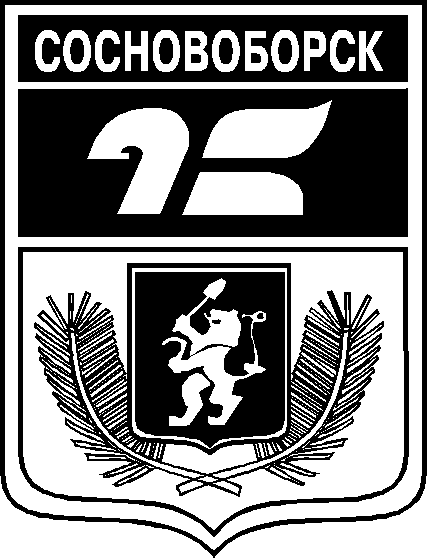 АДМИНИСТРАЦИЯ ГОРОДА СОСНОВОБОРСКАПОСТАНОВЛЕНИЕ04 июля 2023                                                                                                                            № 887АДМИНИСТРАЦИЯ ГОРОДА СОСНОВОБОРСКАПОСТАНОВЛЕНИЕ04 июля 2023                                                                                                                            № 887№Наименование критерия оценки результативности и качества деятельности учрежденияНаименование критерия оценки результативности и качества деятельности учрежденияСодержание критерия оценки результативности и качества деятельности учрежденияКритерии оценкиПредельный размер выплат к окладу (должностному окладу), ставке заработной платы, %Выплаты за важность выполняемой работы, степень самостоятельности и ответственности при выполнении поставленных задачВыплаты за важность выполняемой работы, степень самостоятельности и ответственности при выполнении поставленных задачВыплаты за важность выполняемой работы, степень самостоятельности и ответственности при выполнении поставленных задачВыплаты за важность выполняемой работы, степень самостоятельности и ответственности при выполнении поставленных задачВыплаты за важность выполняемой работы, степень самостоятельности и ответственности при выполнении поставленных задачВыплаты за важность выполняемой работы, степень самостоятельности и ответственности при выполнении поставленных задач1.Социально-значимые результаты осуществляемой деятельности в соответствии с основными целями создания учрежденияСоциально-значимые результаты осуществляемой деятельности в соответствии с основными целями создания учреждения- удовлетворенность получателей муниципальных услуг качеством и доступностью услугОтсутствие зафиксированных замечаний со стороны контролирующих органов, учредителя, потребителя услуг61.Социально-значимые результаты осуществляемой деятельности в соответствии с основными целями создания учрежденияСоциально-значимые результаты осуществляемой деятельности в соответствии с основными целями создания учреждения-обеспечение информационной открытости учреждения, а также популяризации деятельности учреждения- размещение в учреждении в доступных местах полной информации о деятельности учреждения и действующим законодательстве в сфере предоставления услуг;- размещение, предоставление информации в сети Интернет: группа ГДК «Мечта», «ВКонтакте», городской информационный портал «Sosnovoborsk24.ru», информационный портал о культуре Красноярского края «Культура24»;-наличие публикаций в газете (не менее 2-х в квартал)51.Социально-значимые результаты осуществляемой деятельности в соответствии с основными целями создания учрежденияСоциально-значимые результаты осуществляемой деятельности в соответствии с основными целями создания учреждения- участие и победы учреждения, специалистов, клубных формирований и творческих коллективов в конкурсах, форумах (международных, всероссийских, межрегиональных, региональных, краевых, городских)Факт участия (не менее одного в квартал, а также указать результат участия)52.Дополнительные объемыДополнительные объемы- разработка и реализация творческих проектов, программналичие52.Дополнительные объемыДополнительные объемы- внедрение новых форм и методов работыналичие52.Дополнительные объемыДополнительные объемы- проведение, подготовка и совместное участие в незапланированных мероприятияхфакт участия, подготовки, проведения5ВСЕГО:ВСЕГО:ВСЕГО:ВСЕГО:31Выплаты за интенсивность и высокие результатыВыплаты за интенсивность и высокие результатыВыплаты за интенсивность и высокие результатыВыплаты за интенсивность и высокие результатыВыплаты за интенсивность и высокие результатыВыплаты за интенсивность и высокие результаты1.1.Исполнение муниципального заданияПеревыполнение показателей, установленных муниципальным заданиемСвыше 100%71.1.Исполнение муниципального заданияВыполнение показателей, установленных муниципальным заданием90-100%32.2.Выполнение показателей по Пушкинской карте»Наличие рекламных материалов по программе «Пушкинская карта» в афишах, на сайтах, наружной рекламе и СМИналичие22.2.Выполнение показателей по Пушкинской карте»Процент событий по программе «Пушкинская карта», ориентированных на целевую аудиторию (молодёжь от 14 до 22 лет), от общего количества актуальных платных событий из афиши организации культуры85%22.2.Выполнение показателей по Пушкинской карте»Рост объема реализации билетов по программе «Пушкинская карта»15% ежеквартально2ВСЕГО:ВСЕГО:ВСЕГО:ВСЕГО:ВСЕГО:13Выплаты за качество выполняемых работВыплаты за качество выполняемых работВыплаты за качество выполняемых работВыплаты за качество выполняемых работВыплаты за качество выполняемых работВыплаты за качество выполняемых работ1.Обеспечение качества предоставляемых услугОбеспечение качества предоставляемых услуг- своевременность предоставления планов работы учреждения ежемесячных, годовых, статистической отчетности, других сведений по запросу учрежденияБез замечания81.Обеспечение качества предоставляемых услугОбеспечение качества предоставляемых услуг- повышение квалификации работников учрежденияналичие52.Обеспечение бесперебойной работы учрежденияОбеспечение бесперебойной работы учреждения- стабильность функционирования учреждения, отсутствие грубых нарушений правил и норм пожарной безопасности, охраны трудаБез замечания53.Организация приносящей доход деятельностиОрганизация приносящей доход деятельности- увеличение доходов учреждения от предоставления платных услуг (над запланированными);- отсутствие кредиторской задолженности по оплате труда перед работникам (сотрудникам)- соответствие фактических доходов учреждения плановым показателям, согласованным с УКСТМ администрации города5,7ВСЕГО:ВСЕГО:ВСЕГО:ВСЕГО:23,7ИТОГО:ИТОГО:ИТОГО:ИТОГО:67,7№Наименование критерия оценки результативности и качества деятельности учрежденияНаименование критерия оценки результативности и качества деятельности учрежденияСодержание критерия оценки результативности и качества деятельности учрежденияКритерии оценкиПредельный размер выплат к окладу (должностному окладу), ставке заработной платы, %Выплаты за важность выполняемой работы, степень самостоятельности и ответственности при выполнении поставленных задачВыплаты за важность выполняемой работы, степень самостоятельности и ответственности при выполнении поставленных задачВыплаты за важность выполняемой работы, степень самостоятельности и ответственности при выполнении поставленных задачВыплаты за важность выполняемой работы, степень самостоятельности и ответственности при выполнении поставленных задачВыплаты за важность выполняемой работы, степень самостоятельности и ответственности при выполнении поставленных задачВыплаты за важность выполняемой работы, степень самостоятельности и ответственности при выполнении поставленных задач1.Социально-значимые результаты осуществляемой деятельности в соответствии с основными целями создания учрежденияСоциально-значимые результаты осуществляемой деятельности в соответствии с основными целями создания учреждения-удовлетворенность получателей муниципальных услуг качеством и доступностью услугОтсутствие зафиксированных замечаний со стороны контролирующих органов, учредителя, потребителя услуг0,51.Социально-значимые результаты осуществляемой деятельности в соответствии с основными целями создания учрежденияСоциально-значимые результаты осуществляемой деятельности в соответствии с основными целями создания учреждения-обеспечение информационной открытости учреждения, а также популяризации деятельности учреждения- размещение в учреждении в доступных местах полной информации о деятельности учреждения и действующим законодательстве в сфере предоставления услуг;- размещение, предоставление информации в сети Интернет: «ВКонтакте», городской информационный портал «Sosnovoborsk24.ru», информационный портал о культуре Красноярского края «Культура24»;-наличие публикаций в газете (не менее 2-х в квартал)0,61.Социально-значимые результаты осуществляемой деятельности в соответствии с основными целями создания учрежденияСоциально-значимые результаты осуществляемой деятельности в соответствии с основными целями создания учреждения- участие, выступления и победы учреждения, клубных формирований и творческих коллективов в конкурсах, фестивалях, конференциях, форумах (международных, всероссийских, межрегиональных, региональных, краевых, городских)Факт участия (не менее одного в квартал, а также указать результат участия)0,52.Дополнительные объемыДополнительные объемы- разработка и реализация творческих проектов, программналичие0,52.Дополнительные объемыДополнительные объемы- внедрение новых форм и методов работыналичие0,52.Дополнительные объемыДополнительные объемы- проведение, подготовка и совместное участие в незапланированных мероприятияхфакт участия, подготовки, проведения0,5ВСЕГО:ВСЕГО:ВСЕГО:ВСЕГО:3,1Выплаты за интенсивность и высокие результатыВыплаты за интенсивность и высокие результатыВыплаты за интенсивность и высокие результатыВыплаты за интенсивность и высокие результатыВыплаты за интенсивность и высокие результатыВыплаты за интенсивность и высокие результаты1.1.Исполнение муниципального заданияПеревыполнение показателей, установленных муниципальным заданиемСвыше 100%11.1.Исполнение муниципального заданияВыполнение показателей, установленных муниципальным заданием90-100%0,52.2.Выполнение показателей по Пушкинской карте»Наличие рекламных материалов по программе «Пушкинская карта» в афишах, на сайтах, наружной рекламе и СМИналичие0,22.2.Выполнение показателей по Пушкинской карте»Процент событий по программе «Пушкинская карта», ориентированных на целевую аудиторию (молодёжь от 14 до 22 лет), от общего количества актуальных платных событий из афиши организации культуры85%0,22.2.Выполнение показателей по Пушкинской карте»Рост объема реализации билетов по программе «Пушкинская карта»15% ежеквартально0,2ВСЕГО:ВСЕГО:ВСЕГО:ВСЕГО:ВСЕГО:1,6Выпаты за качество выполняемых работВыпаты за качество выполняемых работВыпаты за качество выполняемых работВыпаты за качество выполняемых работВыпаты за качество выполняемых работВыпаты за качество выполняемых работ1.Обеспечение качества предоставляемых услугОбеспечение качества предоставляемых услуг- своевременность предоставления планов работы учреждения ежемесячных, годовых, статистической отчетности, других сведений по запросу учрежденияБез замечания0,51.Обеспечение качества предоставляемых услугОбеспечение качества предоставляемых услуг- повышение квалификации работников учрежденияналичие0,52.Обеспечение бесперебойной работы учрежденияОбеспечение бесперебойной работы учреждения- стабильность функционирования учреждения, отсутствие грубых нарушений правил и норм пожарной безопасности, охраны трудаБез замечания0,5ВСЕГО:ВСЕГО:ВСЕГО:ВСЕГО:1,5ИТОГО:ИТОГО:ИТОГО:ИТОГО:6,2№Наименование критерия оценки результативности и качества деятельности учрежденияСодержание критерия оценки результативности и качества деятельности учрежденияКритерии оценкиКритерии оценкиПредельный размер выплат к окладу (должностному окладу), ставке заработной платы, %Выплаты за важность выполняемой работы, степень самостоятельности и ответственности при выполнении поставленных задачВыплаты за важность выполняемой работы, степень самостоятельности и ответственности при выполнении поставленных задачВыплаты за важность выполняемой работы, степень самостоятельности и ответственности при выполнении поставленных задачВыплаты за важность выполняемой работы, степень самостоятельности и ответственности при выполнении поставленных задачВыплаты за важность выполняемой работы, степень самостоятельности и ответственности при выполнении поставленных задачВыплаты за важность выполняемой работы, степень самостоятельности и ответственности при выполнении поставленных задач1.Социально-значимые результаты осуществляемой деятельности в соответствии с основными целями создания учреждения-удовлетворенность получателей муниципальных услуг качеством и доступностью услугОтсутствие зафиксированных замечаний со стороны контролирующих органов, учредителя, потребителя услугОтсутствие зафиксированных замечаний со стороны контролирующих органов, учредителя, потребителя услуг71.Социально-значимые результаты осуществляемой деятельности в соответствии с основными целями создания учреждения-обеспечение информационной открытости учреждения, а также популяризации деятельности учреждения- размещение в учреждении в доступных местах полной информации о деятельности учреждения и действующим законодательстве в сфере предоставления услуг;- размещение, предоставление информации в сети Интернет: «ВКонтакте», городской информационный портал «Sosnovoborsk24.ru», информационный портал о культуре Красноярского края «Культура24»;-наличие публикаций в газете (не менее 2-х в квартал)- размещение в учреждении в доступных местах полной информации о деятельности учреждения и действующим законодательстве в сфере предоставления услуг;- размещение, предоставление информации в сети Интернет: «ВКонтакте», городской информационный портал «Sosnovoborsk24.ru», информационный портал о культуре Красноярского края «Культура24»;-наличие публикаций в газете (не менее 2-х в квартал)71.Социально-значимые результаты осуществляемой деятельности в соответствии с основными целями создания учреждения- участие и победы учреждения, специалистов в конкурсах, фестивалях, конференциях, форумах (международных, всероссийских, межрегиональных, региональных, краевых, городских)Факт участия (не менее одного в квартал, а также указать результат участия)Факт участия (не менее одного в квартал, а также указать результат участия)62.Дополнительные объемы- разработка и реализация творческих проектов, программналичиеналичие72.Дополнительные объемы- внедрение новых форм и методов работыналичиеналичие72.Дополнительные объемы- проведение, подготовка и совместное участие в незапланированных мероприятияхфакт участия, подготовки, проведенияфакт участия, подготовки, проведения7ВСЕГО:ВСЕГО:ВСЕГО:41Выплаты за интенсивность и высокие результатыВыплаты за интенсивность и высокие результатыВыплаты за интенсивность и высокие результатыВыплаты за интенсивность и высокие результатыВыплаты за интенсивность и высокие результатыВыплаты за интенсивность и высокие результаты1.Исполнение муниципального заданияПеревыполнение показателей, установленных муниципальным заданиемПеревыполнение показателей, установленных муниципальным заданиемСвыше 100%91.Исполнение муниципального заданияВыполнение показателей, установленных муниципальным заданиемВыполнение показателей, установленных муниципальным заданием90-100%52.Выполнение показателей по Пушкинской карте»Наличие рекламных материалов по программе «Пушкинская карта» в афишах, на сайтах, наружной рекламе и СМИНаличие рекламных материалов по программе «Пушкинская карта» в афишах, на сайтах, наружной рекламе и СМИналичие22.Выполнение показателей по Пушкинской карте»Процент событий по программе «Пушкинская карта», ориентированных на целевую аудиторию (молодёжь от 14 до 22 лет), от общего количества актуальных платных событий из афиши организации культурыПроцент событий по программе «Пушкинская карта», ориентированных на целевую аудиторию (молодёжь от 14 до 22 лет), от общего количества актуальных платных событий из афиши организации культуры85%22.Выполнение показателей по Пушкинской карте»Рост объема реализации билетов по программе «Пушкинская карта»Рост объема реализации билетов по программе «Пушкинская карта»15% ежеквартально2ВСЕГО:ВСЕГО:ВСЕГО:ВСЕГО:ВСЕГО:15Выплаты за качество выполняемых работВыплаты за качество выполняемых работВыплаты за качество выполняемых работВыплаты за качество выполняемых работВыплаты за качество выполняемых работВыплаты за качество выполняемых работ1.Обеспечение качества предоставляемых услуг- своевременность предоставления планов работы учреждения ежемесячных, годовых, статистической отчетности, других сведений по запросу учрежденияБез замечанияБез замечания81.Обеспечение качества предоставляемых услуг- повышение квалификации работников учрежденияналичиеналичие82. Обеспечение бесперебойной работы учреждения- стабильность функционирования учреждения, отсутствие грубых нарушений правил и норм пожарной безопасности, охраны трудаБез замечанияБез замечания83.Организация приносящей доход деятельности- увеличение доходов учреждения от предоставления платных услуг (над запланированными);- отсутствие кредиторской задолженности по оплате труда перед работникам (сотрудникам)- соответствие фактических доходов учреждения плановым показателям, согласованным с УКСТМ администрации города- соответствие фактических доходов учреждения плановым показателям, согласованным с УКСТМ администрации города8,5ВСЕГО:ВСЕГО:ВСЕГО:32,5ИТОГО:ИТОГО:ИТОГО:88,5№Наименование критерия оценки результативности и качества деятельности учрежденияНаименование критерия оценки результативности и качества деятельности учрежденияСодержание критерия оценки результативности и качества деятельности учрежденияСодержание критерия оценки результативности и качества деятельности учрежденияКритерии оценкиПредельный размер выплат к окладу (должностному окладу), ставке заработной платы, %Выплаты за важность выполняемой работы, степень самостоятельности и ответственности при выполнении поставленных задачВыплаты за важность выполняемой работы, степень самостоятельности и ответственности при выполнении поставленных задачВыплаты за важность выполняемой работы, степень самостоятельности и ответственности при выполнении поставленных задачВыплаты за важность выполняемой работы, степень самостоятельности и ответственности при выполнении поставленных задачВыплаты за важность выполняемой работы, степень самостоятельности и ответственности при выполнении поставленных задачВыплаты за важность выполняемой работы, степень самостоятельности и ответственности при выполнении поставленных задачВыплаты за важность выполняемой работы, степень самостоятельности и ответственности при выполнении поставленных задач1.Социально-значимые результаты осуществляемой деятельности в соответствии с основными целями создания учреждения-удовлетворенность получателей муниципальных услуг качеством и доступностью услуг-удовлетворенность получателей муниципальных услуг качеством и доступностью услуг-удовлетворенность получателей муниципальных услуг качеством и доступностью услугОтсутствие зафиксированных замечаний со стороны контролирующих органов, учредителя, потребителя услуг51.Социально-значимые результаты осуществляемой деятельности в соответствии с основными целями создания учреждения-обеспечение информационной открытости учреждения, а также популяризации деятельности учреждения-обеспечение информационной открытости учреждения, а также популяризации деятельности учреждения-обеспечение информационной открытости учреждения, а также популяризации деятельности учреждения- размещение в учреждении в доступных местах полной информации о деятельности учреждения и действующим законодательстве в сфере предоставления услуг;- размещение, предоставление информации в сети Интернет «ВКонтакте», городской информационный портал «Sosnovoborsk24.ru», информационный портал о культуре Красноярского края «Культура24»;-наличие публикаций в газете (не менее 2-х в квартал)51.Социально-значимые результаты осуществляемой деятельности в соответствии с основными целями создания учреждения- участие и победы учреждения, преподавателей, учащихся в конкурсах, фестивалях, конференциях, форумах (международных, всероссийских, межрегиональных, региональных, краевых, городских)- участие и победы учреждения, преподавателей, учащихся в конкурсах, фестивалях, конференциях, форумах (международных, всероссийских, межрегиональных, региональных, краевых, городских)- участие и победы учреждения, преподавателей, учащихся в конкурсах, фестивалях, конференциях, форумах (международных, всероссийских, межрегиональных, региональных, краевых, городских)Факт участия (не менее одного в квартал, а также указать результат участия)92.Дополнительные объемы- разработка и реализация творческих проектов, программ- разработка и реализация творческих проектов, программ- разработка и реализация творческих проектов, программналичие92.Дополнительные объемы- внедрение новых форм и методов работы- внедрение новых форм и методов работы- внедрение новых форм и методов работыналичие92.Дополнительные объемы- проведение, подготовка и совместное участие в незапланированных мероприятиях- проведение, подготовка и совместное участие в незапланированных мероприятиях- проведение, подготовка и совместное участие в незапланированных мероприятияхфакт участия, подготовки, проведения9ВСЕГО:ВСЕГО:ВСЕГО:ВСЕГО:ВСЕГО:46Выплаты за интенсивность и высокие результатыВыплаты за интенсивность и высокие результатыВыплаты за интенсивность и высокие результатыВыплаты за интенсивность и высокие результатыВыплаты за интенсивность и высокие результатыВыплаты за интенсивность и высокие результатыВыплаты за интенсивность и высокие результаты1.Исполнение муниципального заданияПеревыполнение показателей, установленных муниципальным заданиемПеревыполнение показателей, установленных муниципальным заданиемСвыше 100%Свыше 100%81.Исполнение муниципального заданияВыполнение показателей, установленных муниципальным заданиемВыполнение показателей, установленных муниципальным заданием90-100%90-100%32.Выполнение показателей по Пушкинской карте»Наличие рекламных материалов по программе «Пушкинская карта» в афишах, на сайтах, наружной рекламе и СМИНаличие рекламных материалов по программе «Пушкинская карта» в афишах, на сайтах, наружной рекламе и СМИналичиеналичие22.Выполнение показателей по Пушкинской карте»Процент событий по программе «Пушкинская карта», ориентированных на целевую аудиторию (молодёжь от 14 до 22 лет), от общего количества актуальных платных событий из афиши организации культурыПроцент событий по программе «Пушкинская карта», ориентированных на целевую аудиторию (молодёжь от 14 до 22 лет), от общего количества актуальных платных событий из афиши организации культуры85%85%22.Выполнение показателей по Пушкинской карте»Рост объема реализации билетов по программе «Пушкинская карта»Рост объема реализации билетов по программе «Пушкинская карта»15% ежеквартально15% ежеквартально2ВСЕГО:ВСЕГО:ВСЕГО:ВСЕГО:ВСЕГО:ВСЕГО:14Выплаты за качество выполняемых работВыплаты за качество выполняемых работВыплаты за качество выполняемых работВыплаты за качество выполняемых работВыплаты за качество выполняемых работВыплаты за качество выполняемых работВыплаты за качество выполняемых работ1.Обеспечение качества предоставляемых услугОбеспечение качества предоставляемых услуг- своевременность предоставления планов работы учреждения ежемесячных, годовых, статистической отчетности, других сведений по запросу учреждения- своевременность предоставления планов работы учреждения ежемесячных, годовых, статистической отчетности, других сведений по запросу учрежденияБез замечания91.Обеспечение качества предоставляемых услугОбеспечение качества предоставляемых услуг- повышение квалификации работников учреждения- повышение квалификации работников учрежденияналичие92. Обеспечение бесперебойной работы учрежденияОбеспечение бесперебойной работы учреждения- стабильность функционирования учреждения, отсутствие грубых нарушений правил и норм пожарной безопасности, охраны труда- стабильность функционирования учреждения, отсутствие грубых нарушений правил и норм пожарной безопасности, охраны трудаБез замечания93.Организация приносящей доход деятельностиОрганизация приносящей доход деятельности- увеличение доходов учреждения от предоставления платных услуг (над запланированными);- отсутствие кредиторской задолженности по оплате труда перед работникам (сотрудникам)- увеличение доходов учреждения от предоставления платных услуг (над запланированными);- отсутствие кредиторской задолженности по оплате труда перед работникам (сотрудникам)- соответствие фактических доходов учреждения плановым показателям, согласованным с УКСТМ администрации города6,7ВСЕГО:ВСЕГО:ВСЕГО:ВСЕГО:ВСЕГО:33,7ИТОГО:ИТОГО:ИТОГО:ИТОГО:ИТОГО:93,7№Критерии оценки результативности и качества деятельности учрежденияУсловияУсловияПредельный размер выплат к окладу (должностному окладу), ставке заработной платы, %№Критерии оценки результативности и качества деятельности учрежденияНаименованиеИндикаторПредельный размер выплат к окладу (должностному окладу), ставке заработной платы, %Выплаты за важность выполняемой работы, степень самостоятельности и ответственности при выполнении поставленных задачВыплаты за важность выполняемой работы, степень самостоятельности и ответственности при выполнении поставленных задачВыплаты за важность выполняемой работы, степень самостоятельности и ответственности при выполнении поставленных задачВыплаты за важность выполняемой работы, степень самостоятельности и ответственности при выполнении поставленных задачВыплаты за важность выполняемой работы, степень самостоятельности и ответственности при выполнении поставленных задач1.Ответственное отношение к своим обязанностямОтсутствие обоснованных зафиксированных замечаний к руководителю со стороны контролирующих органов, учредителя, гражданОтсутствие случаев192.Методическая деятельность учрежденияПроведение методических мероприятий (совещаний, семинаров, консультаций, разработок)Проведение совещаний, семинаров202.Методическая деятельность учрежденияПроведение методических мероприятий (совещаний, семинаров, консультаций, разработок)Проведение консультаций, разработок30ВСЕГО:ВСЕГО:ВСЕГО:ВСЕГО:69Выплаты за интенсивность и высокие результатыВыплаты за интенсивность и высокие результатыВыплаты за интенсивность и высокие результатыВыплаты за интенсивность и высокие результатыВыплаты за интенсивность и высокие результаты1.Исполнение муниципального заданияВыполнение показателей, установленных муниципальным заданиемБолее 100%301.Исполнение муниципального заданияВыполнение показателей, установленных муниципальным заданием90-100%20ВСЕГО:ВСЕГО:ВСЕГО:ВСЕГО:30Выплаты за качество выполняемых работВыплаты за качество выполняемых работВыплаты за качество выполняемых работВыплаты за качество выполняемых работВыплаты за качество выполняемых работ1.Выстраивание эффективного взаимодействия по социальному партнерству с учреждениями, организациями разных ведомств и различных форм собственностиНаличие соглашений, договоров о совместной деятельности, совместных мероприятий, фактов социального партнерстваФакт наличия252.Результативность учрежденияВыполнение годового плана работы учреждения, муниципальных программВыполнение на 100%303.Результативность учрежденияВыполнение годового плана работы учреждения, муниципальных программВыполнение сверх установленных показателей40ВСЕГО:ВСЕГО:ВСЕГО:ВСЕГО:65ИТОГО:ИТОГО:ИТОГО:ИТОГО:164